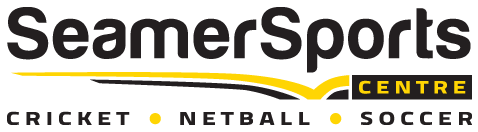 TEAM REGISTRATION FORM – 2019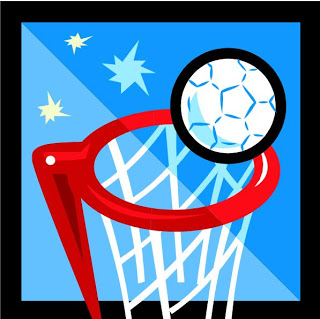 Sport: Junior Netball	Age Groups / Divisions:A player’s ‘age’ is determined by the age they turn this calendar year. Any child wishing to nominate for an older age group are welcome to do so. Age Group (tick):      Funnet (4-6)  ☐ 	        Netta (7-9)  ☐  	    Sub-Juniors (10-12) ☐	 Juniors (13-16) ☐Registration:All regular players must be registered in our database to play. Please clearly complete the team registration sheet and indicate if any players are already ‘registered’ in our system. Fee’s payable: Fees are set at $490 per team per term. Teams are welcome to split this payment up amongst registered players as they see fit.        Payment:All payments must be made prior to the start of the season. Payments can be made either via cash, cheque or electronic bank transfer. All cheques must be made out to Seamer Sports Centre and must be paid in person at the centre. Bank transfers must use the team or player name as a reference (eg: smith jnr netball)Refund Policy:Teams wishing to withdrawal from the competition must notify management before week 4. Refunds will be made on a pro rata basis and at management’s discretion. Individual refunds are not applicable to team payments.Netball Team Details (min 7 players)TEAM NAME: _________________________________________________ Organiser/Coach: _________________________Phone: ________________________________   Email:_______________________________________________________________Enquires: Nicki Cicchini – 0403 785 415First NameSurnameAge in 2018Parent's namePhone/mobileEmailAlready RegisteredPd